Минусинский драматический театрСпектакль «Не хочу быть собакой»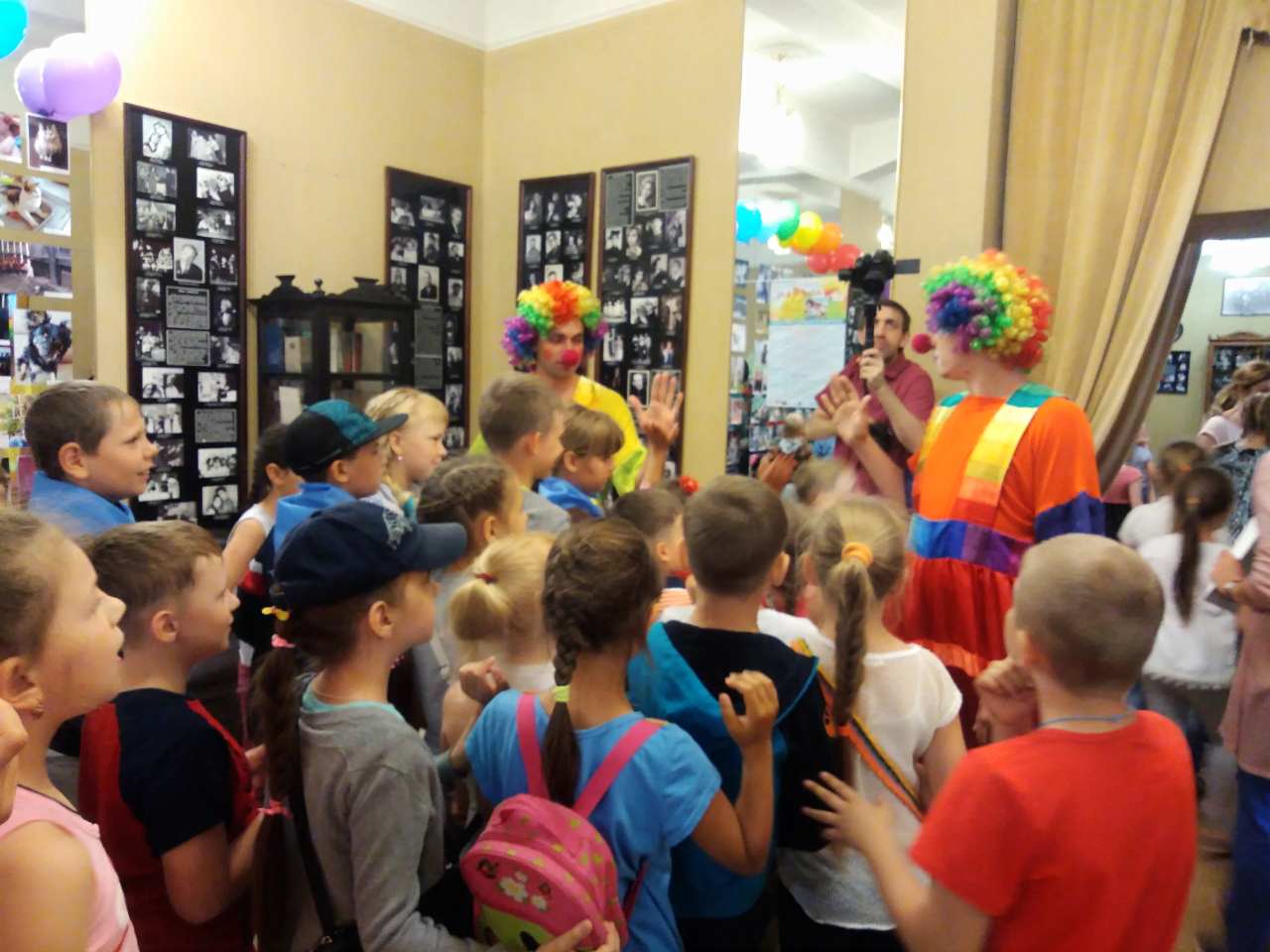 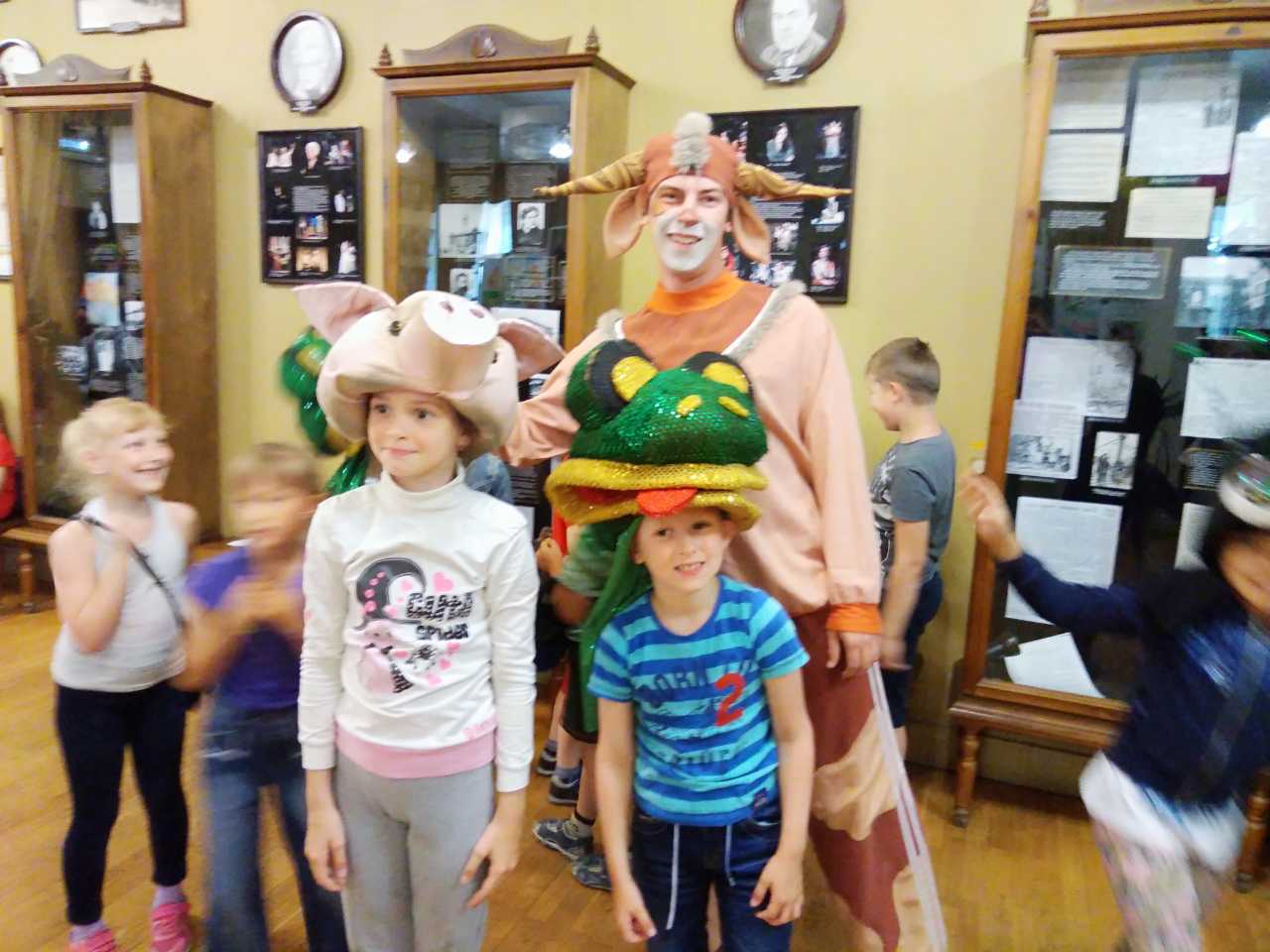 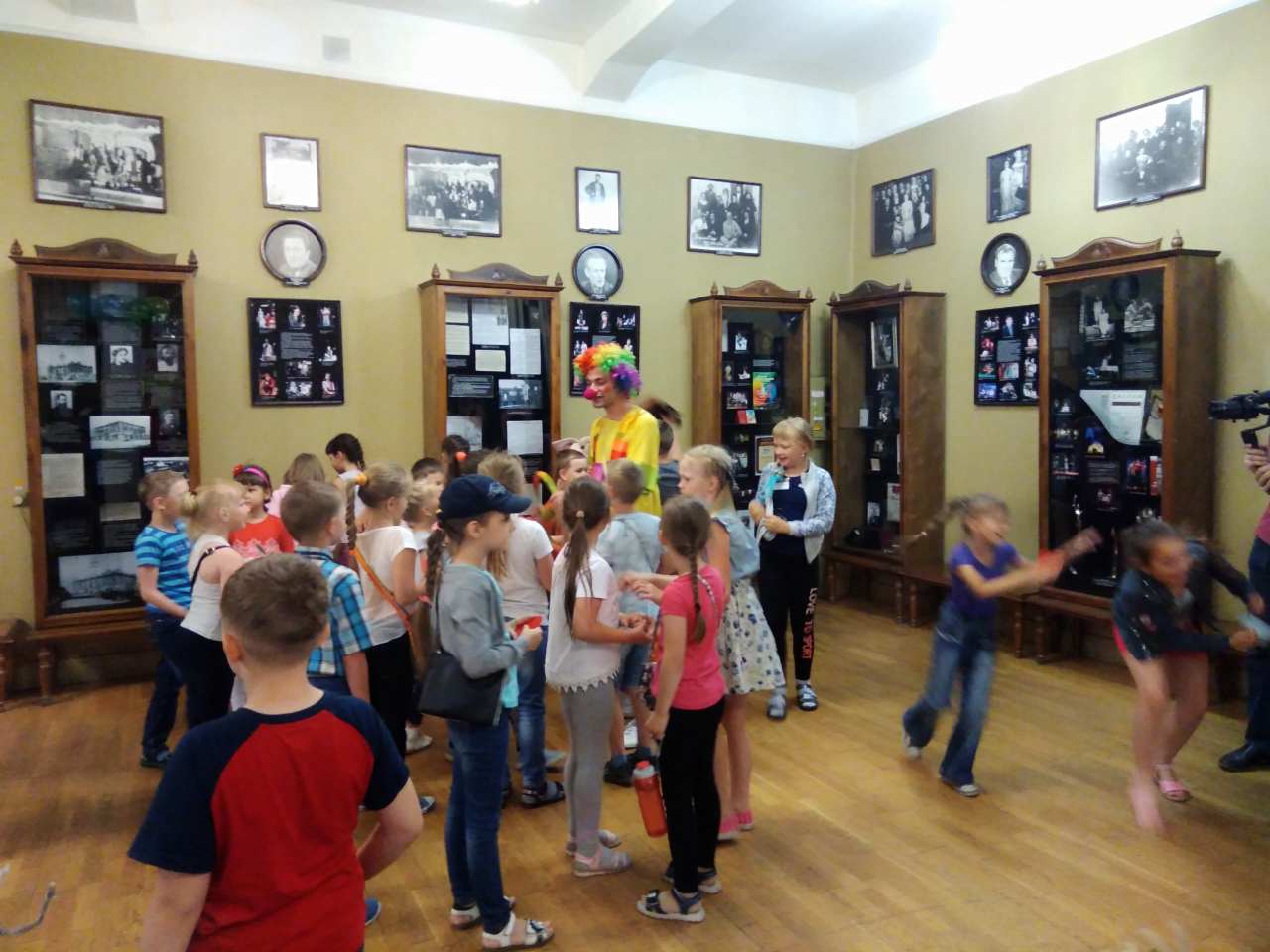 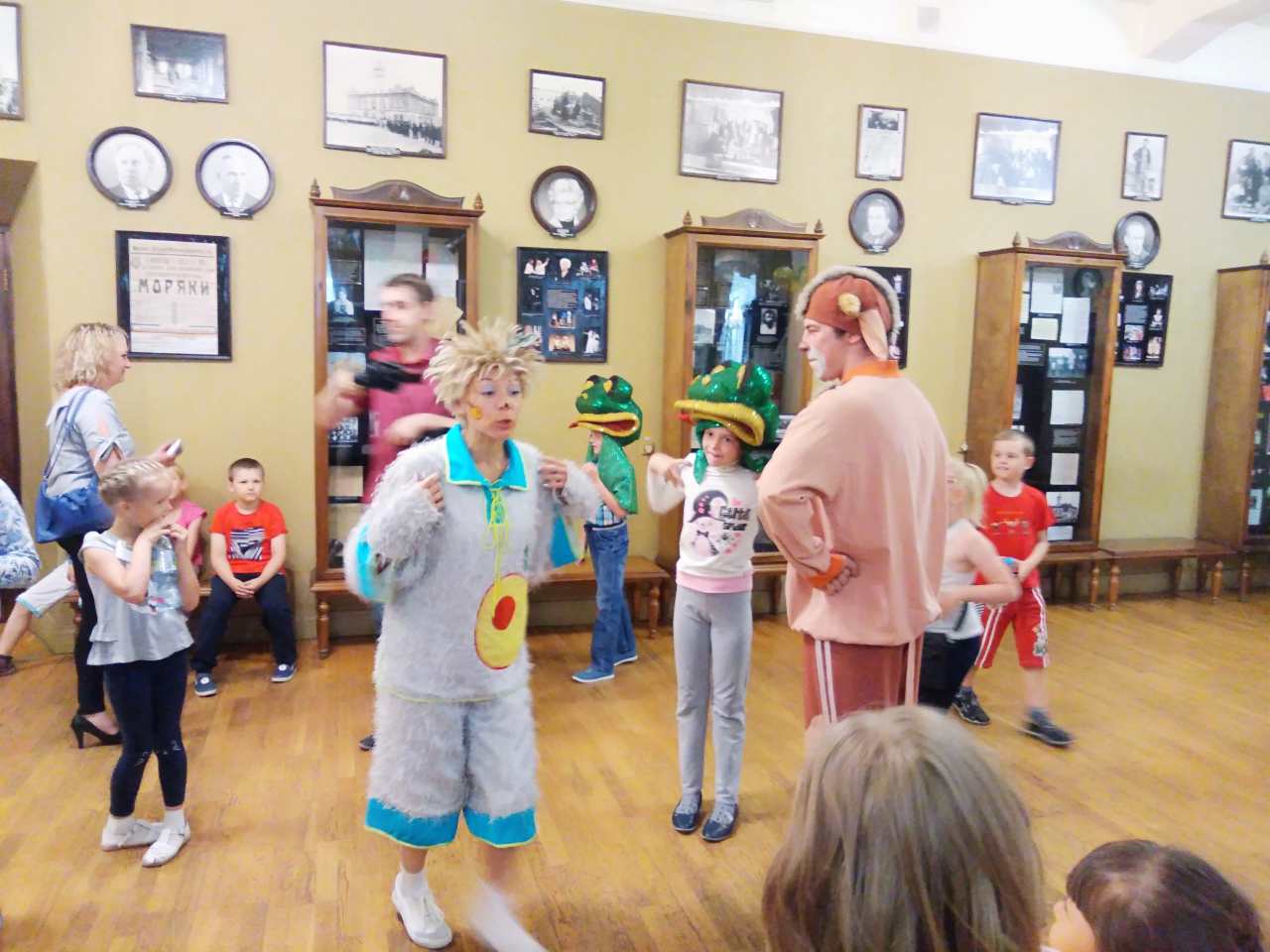 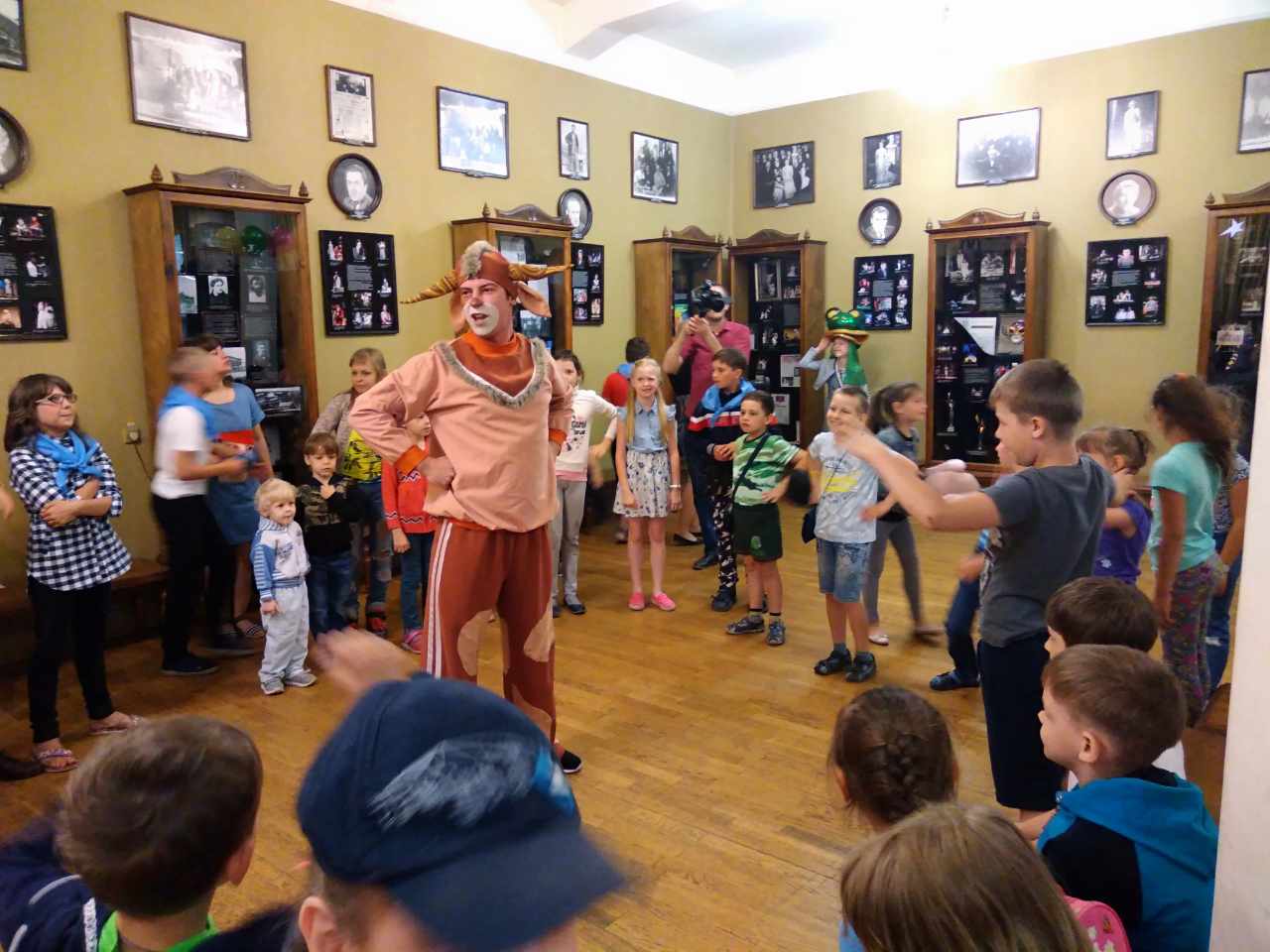 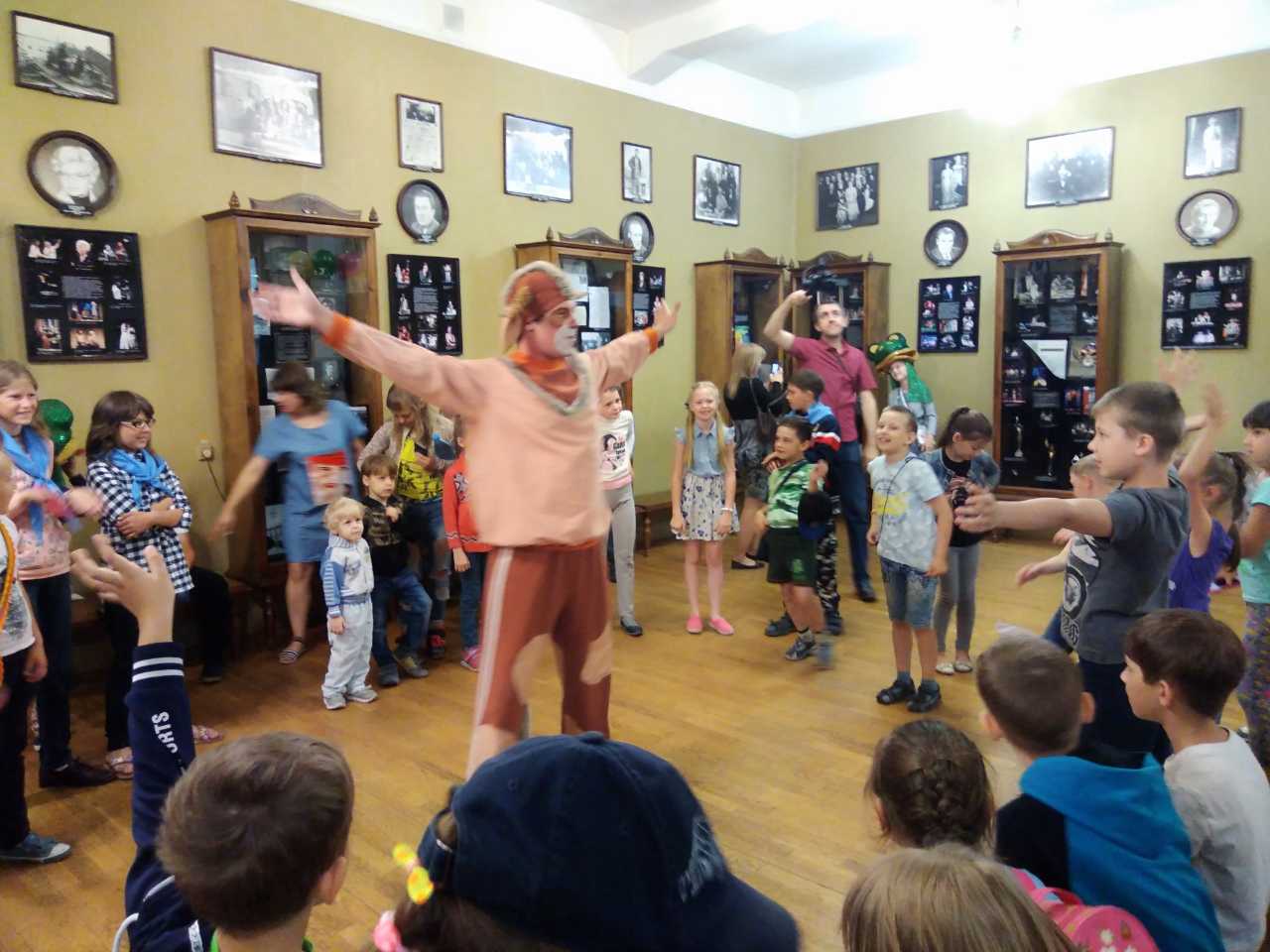 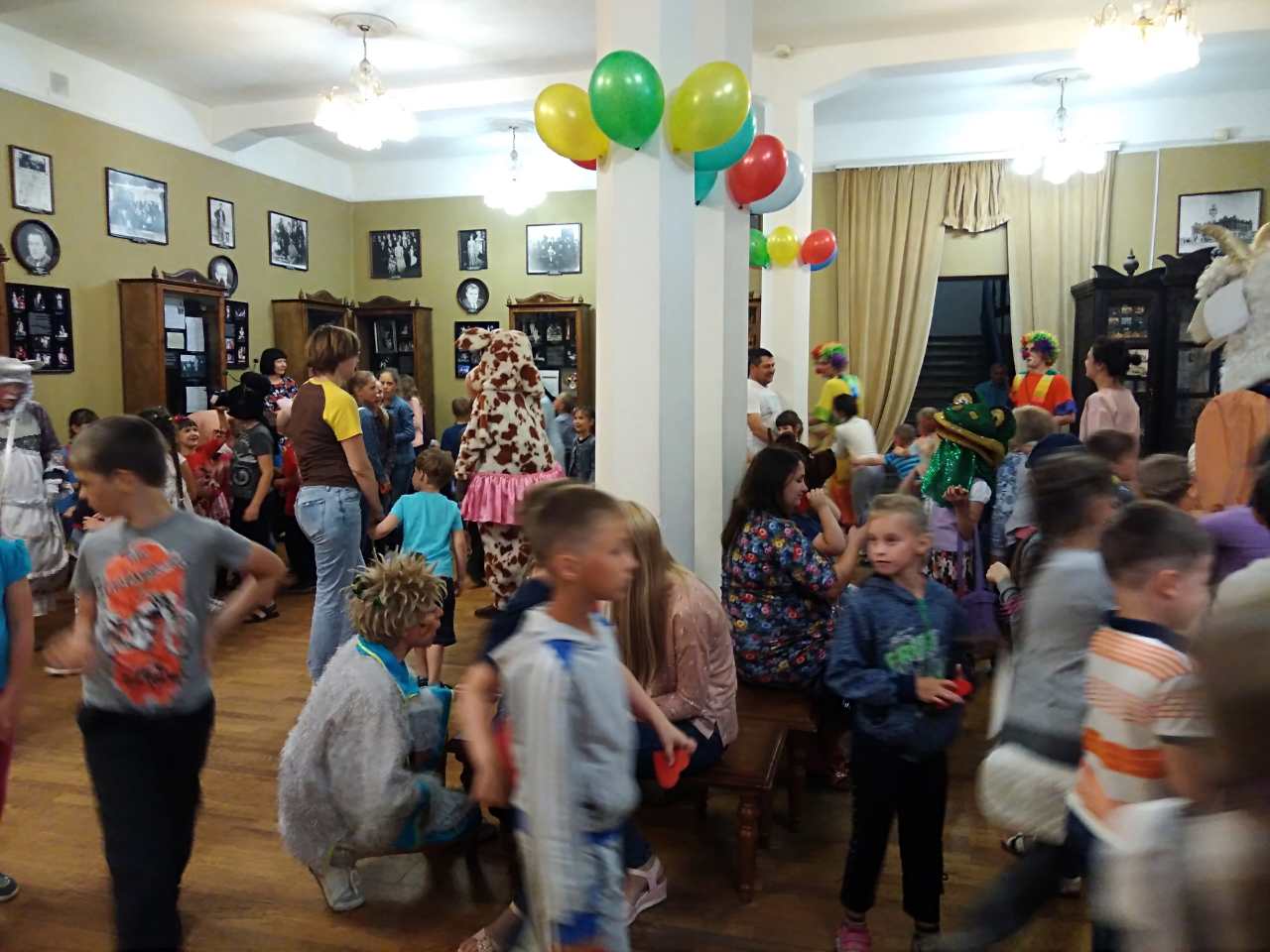 И вот такими мы вернулись…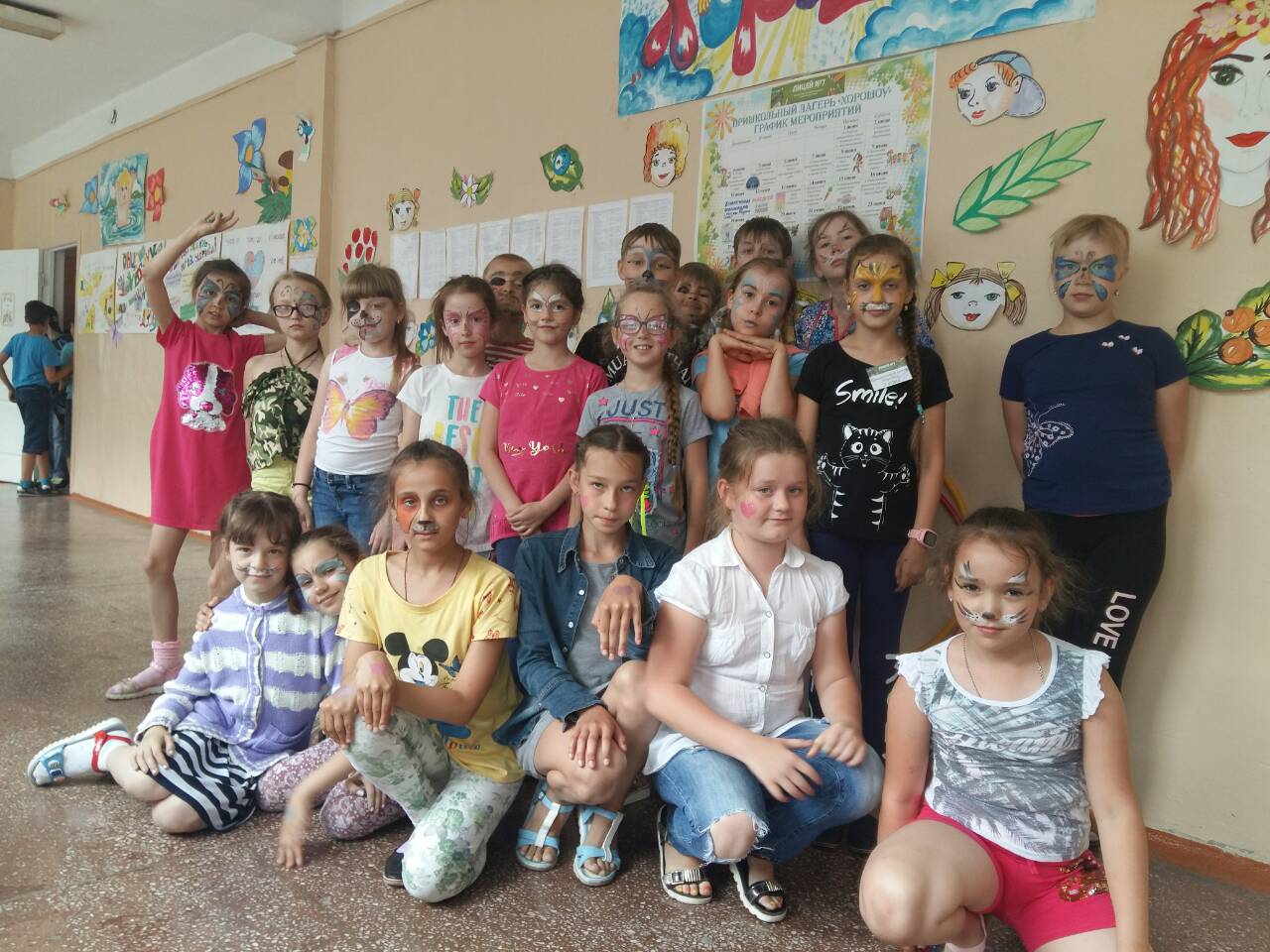 Краеведческий музей им. Н.М. МартьяноваПознавательно-игровое мероприятие «Светлая горница»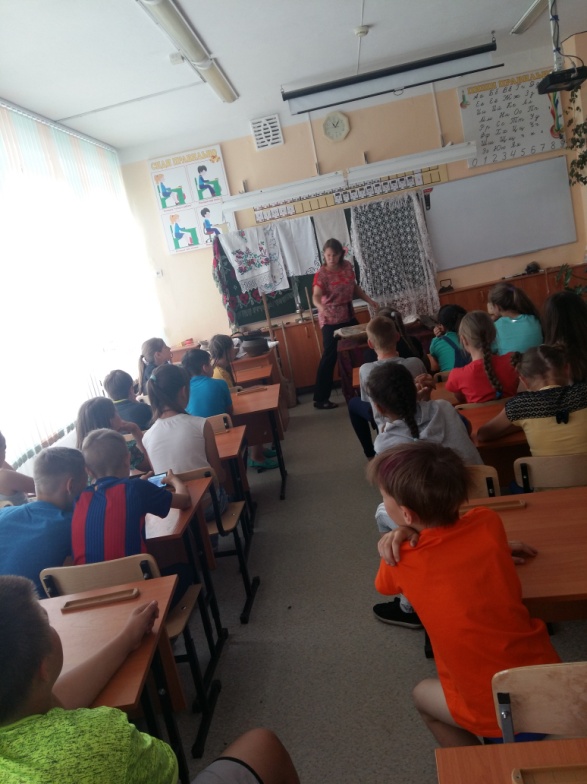 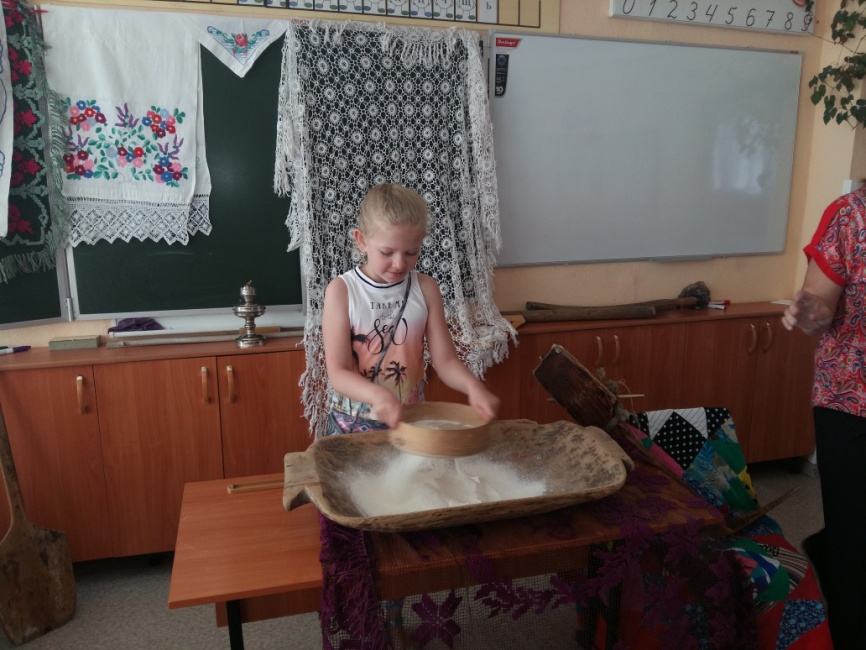 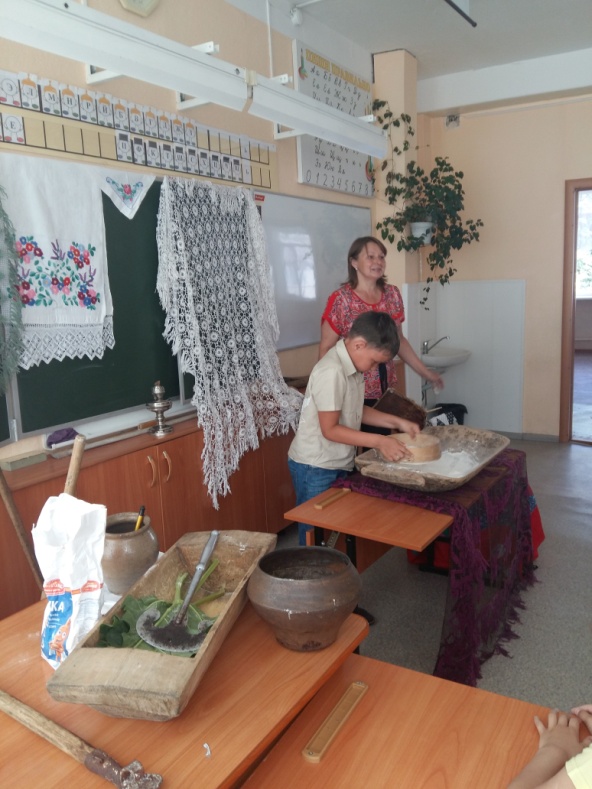 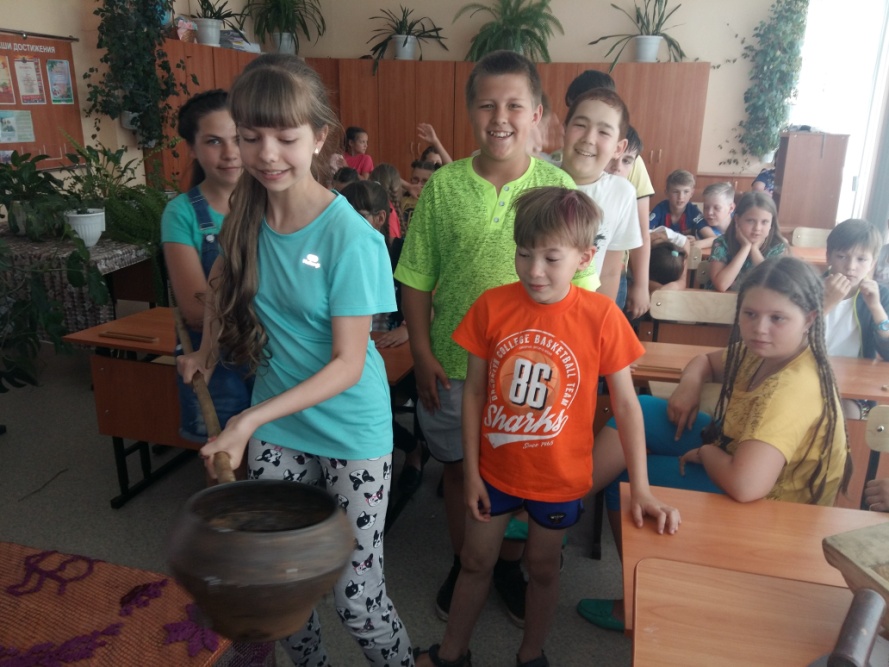 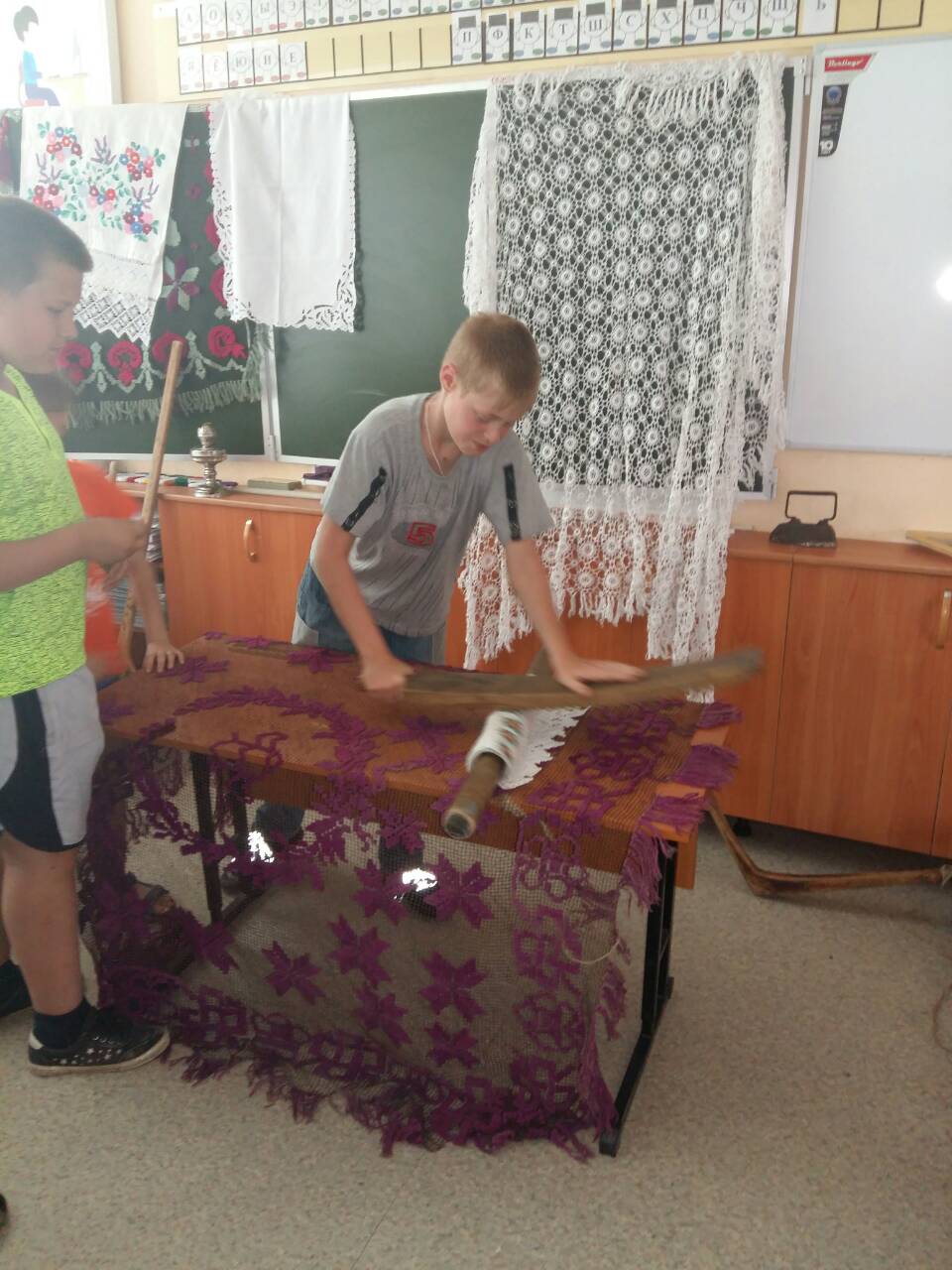 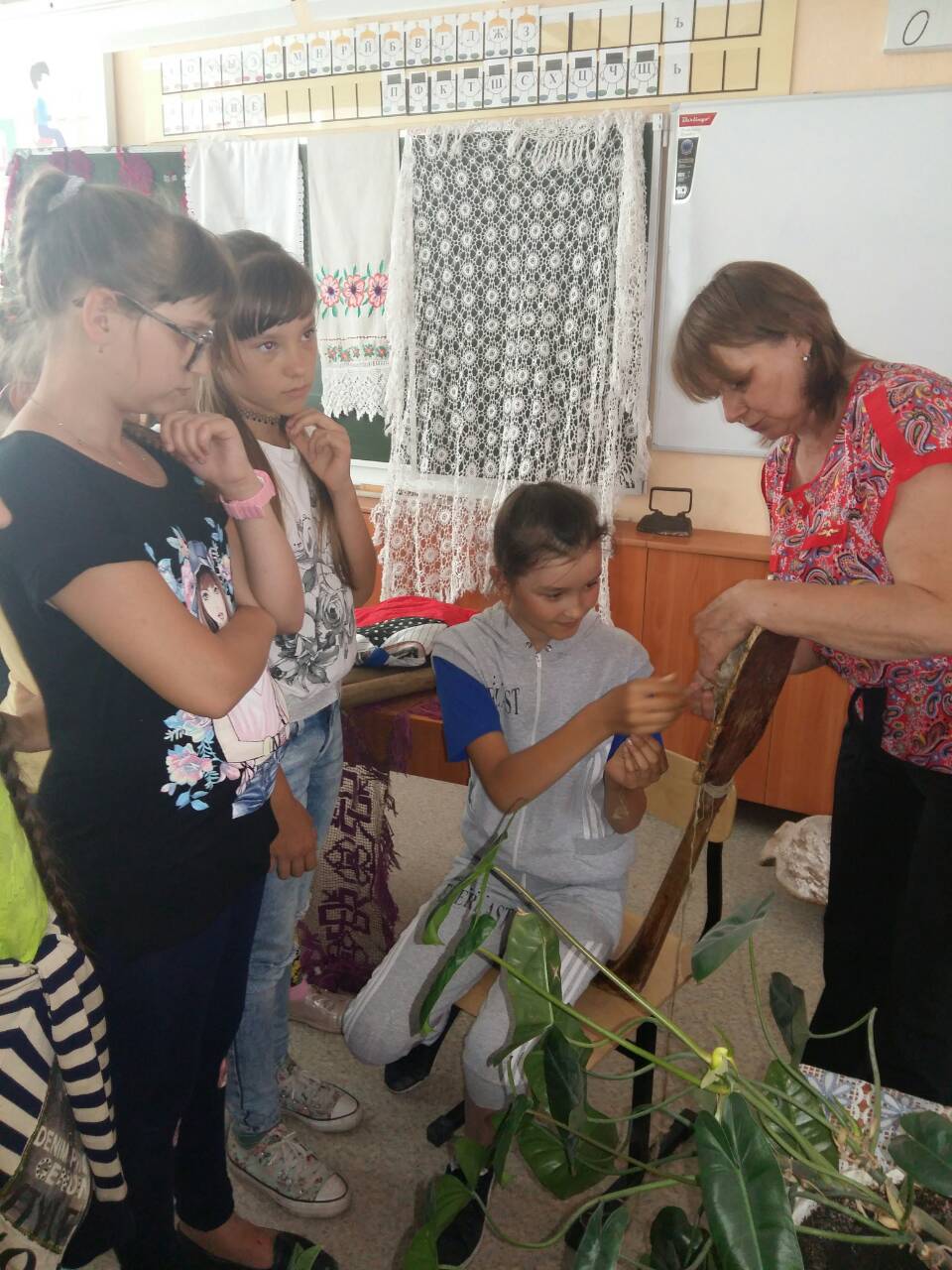 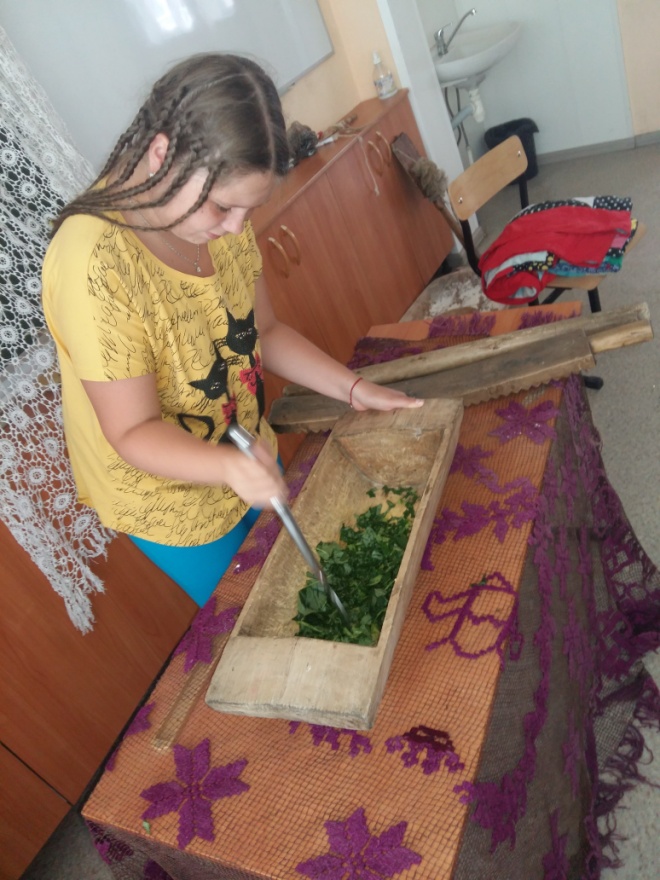 